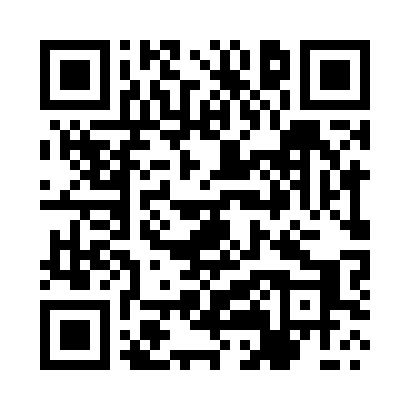 Prayer times for Marynopole, PolandWed 1 May 2024 - Fri 31 May 2024High Latitude Method: Angle Based RulePrayer Calculation Method: Muslim World LeagueAsar Calculation Method: HanafiPrayer times provided by https://www.salahtimes.comDateDayFajrSunriseDhuhrAsrMaghribIsha1Wed2:405:0512:295:357:5310:082Thu2:365:0312:295:367:5510:113Fri2:335:0112:295:377:5710:144Sat2:294:5912:285:387:5810:175Sun2:264:5812:285:398:0010:206Mon2:224:5612:285:408:0110:237Tue2:194:5412:285:418:0310:268Wed2:154:5312:285:428:0410:309Thu2:144:5112:285:438:0610:3310Fri2:134:4912:285:448:0710:3511Sat2:124:4812:285:458:0910:3612Sun2:124:4612:285:458:1010:3713Mon2:114:4512:285:468:1210:3714Tue2:104:4312:285:478:1310:3815Wed2:104:4212:285:488:1510:3916Thu2:094:4012:285:498:1610:3917Fri2:094:3912:285:508:1810:4018Sat2:084:3812:285:518:1910:4019Sun2:084:3612:285:518:2110:4120Mon2:074:3512:285:528:2210:4221Tue2:074:3412:285:538:2310:4222Wed2:064:3312:285:548:2510:4323Thu2:064:3212:285:558:2610:4424Fri2:064:3012:295:558:2710:4425Sat2:054:2912:295:568:2810:4526Sun2:054:2812:295:578:3010:4527Mon2:044:2712:295:588:3110:4628Tue2:044:2612:295:588:3210:4629Wed2:044:2612:295:598:3310:4730Thu2:044:2512:296:008:3410:4831Fri2:034:2412:296:008:3510:48